	NEW ZEALAND CAT FANCY INC.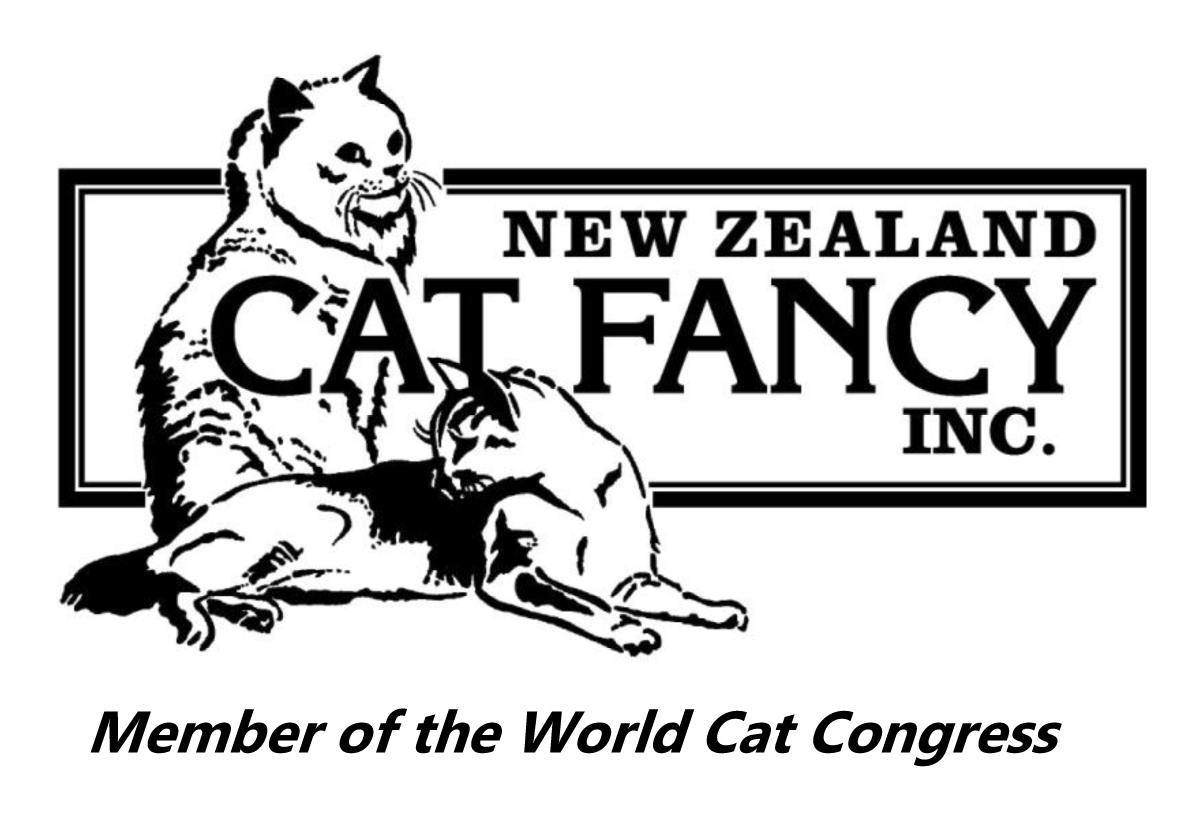 Top Ten ResultsShow: Abyssinian & Somali Cat Club Inc	Date: 14 August 2021	Shorthair DivisionJudge: John SmithsonEntire Cats	Number of Cats in Ring: 12Entire Kittens	Number of Kittens in Ring: 13Neuter/Spay Cats	Number of Cats in Ring: 11Neuter/Spay Kittens	Number of Kittens in Ring: 3Companion DivisionShorthair Companions	Number of SH Companions in Ring: 7Domestic DivisionLonghair Domestics	Number of LH Domestics in Ring: 1Shorthair Domestics	Number of SH Domestics in Ring: 2Shorthair Division   Judge: Ann SkillingEntire Cats	Number of Cats in Ring: 12Entire Kittens	Number of Kittens in Ring: 13Neuter/Spay Cats	Number of Cats in Ring: 11Neuter/Spay Kittens	Number of Kittens in Ring: 3Companion DivisionShorthair Companions	Number of SH Companions in Ring: 7Domestic DivisionLonghair Domestics	Number of LH Domestics in Ring: 1Shorthair Domestics	Number of SH Domestics in Ring: 2Shorthair DivisionJudge: David ColleyEntire Cats	Number of Cats in Ring: 12Entire Kittens	Number of Kittens in Ring: 13Neuter/Spay Cats	Number of Cats in Ring: 11Neuter/Spay Kittens	Number of Kittens in Ring: 3Companion DivisionShorthair Companions	Number of SH Companions in Ring: 7Domestic DivisionLonghair Domestics	Number of LH Domestics in Ring: 1Shorthair Domestics	Number of SH Domestics in Ring: 2Place Cage No. Pedigree Name BreedBIS 2ODAKIM GARBO'S STAND OUT STYLEOriental Shorthair2nd 1ZOEL ZENSATIONALOriental Shorthair3rd 9CAIROCATS ODIN RISINGAbyssinian4th 11FUZZOFF DROPS OF JUPITER Sphynx5th5PAWSABLE PURRPLE REIGNBritish Shorthair6th 3PAWSABLE BACK IN BLACK British Shorthair7th 4PAWSABLE LIL BLUE CLAWDETTE British Shorthair8th 6FOLDALOTS LIGHT MY WAY British Shorthair9th 8MOONSHADOWS TREASURED TIMEBritish Shorthair10th 12PAW-FECT LEE FUZZED OFFSphynxBAM5PAWSABLE PURRPLE REIGNBritish ShorthairPlace Cage No. Pedigree Name BreedBIS 18TOBORMORY MR MAHOGANYBurmese2nd 16ANKOBER ODETTEBritish Shorthair3rd 25THRUMUSKAYT HEART OF IRONCymric4th 24CHERJON DIEGO Burmilla5th20TOBORMORY SHOUTING WON'T HELPBurmese6th 14ODAKIM ASIFBI MAGIC Javanese7th 15PAWSABLE STERLNG ROSE British Shorthair8th 22TOBORMORY MR SMOOTHTOES Burmese9th 17WILDVALLEY AHI Abyssinian10th 21TOBORMORY GALWAY GIRLBurmeseBAM25THRUMUSKAYT HEART OF IRONCymricPlace Cage No. Pedigree Name BreedBIS 48SUNSET POINT ME OUTCornish Rex2nd 49FUZZOFF BLUE BOY YOUSphynx3rd 41SLIQUE RAZZLE DAZZLEOriental Shorthair4th 44APETALS WATSONIA TRUE BLUEBritish Shorthair5th46KORUCATS GOLDEN KING Toyger6th 45BESHA TRUE BLUE Abyssinian7th 44PAWSABLE BOHEMIAN RHAPSODY British Shorthair8th 48ASUNSET GREEDO Cornish Rex9th 42ZARZUELA PACIFICA AMOUR Oriental Shorthair10th 43ZARZUELA LEFT TURN AT MID NITE Oriental ShorthairBAM48SUNSET POINT ME OUTCornish RexPlace Cage No. Pedigree Name BreedBIS 52SHAN LING MR BLUE Abyssinian2nd 51ZARZUELA BE MINE TONIGHT Oriental Shorthair3rd 53HAVTAHAVIT JANGO FETT Devon RexBAM52SHAN LING MR BLUE AbyssinianPlace Cage No. Name BIS 65LUNA2nd 68TWIGLET3rd 71CHOCKY4th 69CHANDLER5th67SHADOW6th 70TWITCH7th 66SPARKLEPlace Cage No. Name BIS 61ZACHARIAHPlace Cage No. Name BIS 63DONUT2nd 62SMITHPlace Cage No. Pedigree Name BreedBIS 9CAIROCATS ODIN RISINGAbyssinian2nd 2ODAKIM GARBO'S STAND OUT STYLEOriental Shorthair3rd 1ZOEL ZENSATIONALOriental Shorthair4th 4PAWSABLE LIL BLUE CLAWDETTE British Shorthair5th5PAWSABLE PURRPLE REIGNBritish Shorthair6th 11FUZZOFF DROPS OF JUPITER Sphynx7th 10ELVES ANEKSI Abyssinian8th 12PAW-FECT LEE FUZZED OFFSphynx9th 3PAWSABLE BACK IN BLACK British Shorthair10th 6FOLDALOTS LIGHT MY WAY British ShorthairBAM9CAIROCATS ODIN RISINGAbyssinianPlace Cage No. Pedigree Name BreedBIS 24CHERJON DIEGO Burmilla2nd 25THRUMUSKAYT HEART OF IRONCymric3rd 16ANKOBER ODETTEBritish Shorthair4th 18TOBORMORY MR MAHOGANYBurmese5th17WILDVALLEY AHI Abyssinian6th 20TOBORMORY SHOUTING WON'T HELPBurmese7th 27RAREGEMS SHELLYSphynx8th 14ODAKIM ASIFBI MAGIC Javanese9th 15PAWSABLE STERLNG ROSE British Shorthair10th 23TOBORMORY BONNIE WEE LASS BurmeseBAM25THRUMUSKAYT HEART OF IRONCymricPlace Cage No. Pedigree Name BreedBIS 41SLIQUE RAZZLE DAZZLEOriental Shorthair2nd 44APETALS WATSONIA TRUE BLUEBritish Shorthair3rd 46KORUCATS GOLDEN KING Toyger4th 42ZARZUELA PACIFICA AMOUR Oriental Shorthair5th43ZARZUELA LEFT TURN AT MID NITE Oriental Shorthair6th 45BESHA TRUE BLUE Abyssinian7th 48ASUNSET GREEDO Cornish Rex8th 49FUZZOFF BLUE BOY YOUSphynx9th 48SUNSET POINT ME OUTCornish Rex10th 47KORUCATS FOREVA MY LOVE ToygerBAM46KORUCATS GOLDEN KING ToygerPlace Cage No. Pedigree Name BreedBIS 51ZARZUELA BE MINE TONIGHT Oriental Shorthair2nd 53HAVTAHAVIT JANGO FETT Devon Rex3rd 52SHAN LING MR BLUE AbyssinianBAM53HAVTAHAVIT JANGO FETT Devon RexPlace Cage No. Name BIS 69CHANDLER2nd 68TWIGLET3rd 65LUNA4th 66SPARKLE5th71CHOCKY6th 70TWITCH7th 67SHADOWPlace Cage No. Name BIS 61ZACHARIAHPlace Cage No. Name BIS 63DONUT2nd 62SMITHPlace Cage No. Pedigree Name BreedBIS 6FOLDALOTS LIGHT MY WAY British Shorthair2nd 11FUZZOFF DROPS OF JUPITER Sphynx3rd 9CAIROCATS ODIN RISINGAbyssinian4th 2ODAKIM GARBO'S STAND OUT STYLEOriental Shorthair5th10ELVES ANEKSI Abyssinian6th 5PAWSABLE PURRPLE REIGNBritish Shorthair7th 12PAW-FECT LEE FUZZED OFFSphynx8th 7FOLDALOTS NOTHING COMPARES British Shorthair9th 4PAWSABLE LIL BLUE CLAWDETTE British Shorthair10th 3PAWSABLE BACK IN BLACK British ShorthairBAM6FOLDALOTS LIGHT MY WAY British ShorthairPlace Cage No. Pedigree Name BreedBIS 18TOBORMORY MR MAHOGANYBurmese2nd 16ANKOBER ODETTEAbyssinian3rd 25THRUMUSKAYT HEART OF IRONCymric4th 24CHERJON DIEGO Burmilla5th15PAWSABLE STERLNG ROSE British Shorthair6th 17WILDVALLEY AHI Abyssinian7th 27RAREGEMS SHELLYSphynx8th 20TOBORMORY SHOUTING WON'T HELPBurmese9th 21TOBORMORY GALWAY GIRLBurmese10th 14ODAKIM ASIFBI MAGIC JavaneseBAM25THRUMUSKAYT HEART OF IRONCymricPlace Cage No. Pedigree Name BreedBIS 41SLIQUE RAZZLE DAZZLEOriental Shorthair2nd 48SUNSET POINT ME OUTCornish Rex3rd 44APETALS WATSONIA TRUE BLUEBritish Shorthair4th 46KORUCATS GOLDEN KING Toyger5th49FUZZOFF BLUE BOY YOUSphynx6th 47KORUCATS FOREVA MY LOVE Toyger7th 45BESHA TRUE BLUE Abyssinian8th 42ZARZUELA PACIFICA AMOUR Oriental Shorthair9th 48ASUNSET GREEDO Cornish Rex10th 44PAWSABLE BOHEMIAN RHAPSODY British ShorthairBAM44APETALS WATSONIA TRUE BLUEBritish ShorthairPlace Cage No. Pedigree Name BreedBIS 52SHAN LING MR BLUE Abyssinian2nd 51ZARZUELA BE MINE TONIGHT Oriental Shorthair3rd 53HAVTAHAVIT JANGO FETT Devon RexBAM52SHAN LING MR BLUE AbyssinianPlace Cage No. Name BIS 68TWIGLET2nd 70TWITCH3rd 65LUNA4th 71CHOCKY5th69CHANDLER6th 67SHADOW7th 66SPARKLEPlace Cage No. Name BIS 61ZACHARIAHPlace Cage No. Name BIS 63DONUT2nd 62SMITH